Whiti mai, whiti mai                       Whiti mai te Rā                               Whiti mai, whiti mai                              Whiti mai te Rā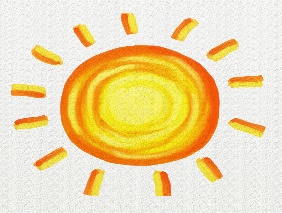 Uira, uira                                       hikohiko nei,                                            Uira, uira                                                   Whiti mai te Rā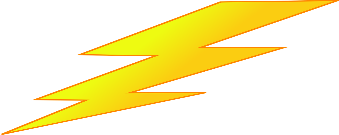 Whatitiri, whatitiri                         e haruru nei                                     Whatitiri, whatitiri                                   Whiti mai te Rā                     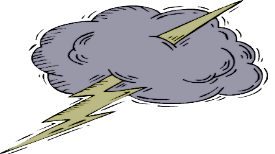 Marangai, marangai                                  heke iho nei                                    Marangai, marangai                                Whiti mai te Rā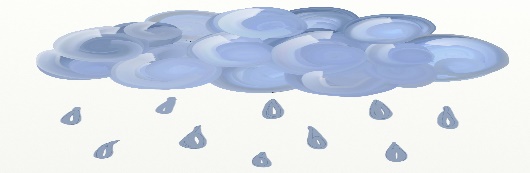 Hautonga, hautonga,                                      e pupuhi nei                                      Hautonga, hautonga,                                       Whiti mai te Rā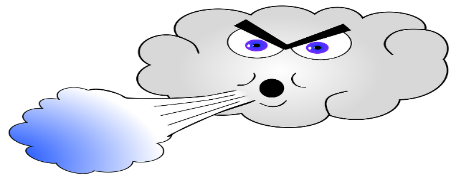 Hukapapa, hukapapa                                      e takoto nei                            Hukapapa, hukapapa                           Whiti mai te Rā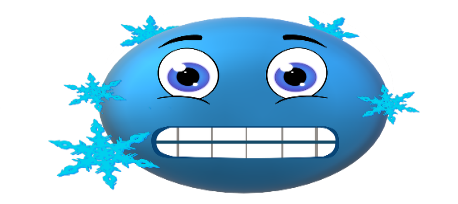 Hukarere, hukarere                 rere iho nei                                      Hukarere, hukarere                                    Whiti mai te Rā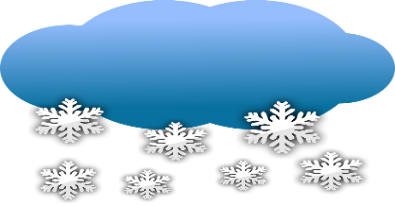 Aniwaniwa, aniwaniwa                     te ātaahua nei                   Aniwaniwa, aniwaniwa                Whiti mai te Rā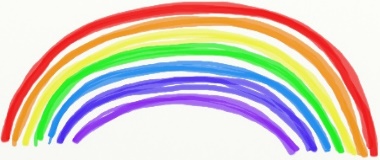 Te pō, te pō                                       e pōuri nei                             Te pō, te pō                                 Whiti mai te Rā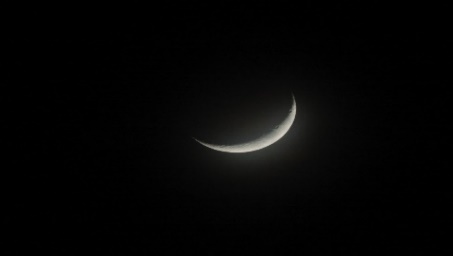 Ngā whetū, ngā whetū      tīramatirama nei                                         Ngā whetū, ngā whetū                    Whiti mai te Rā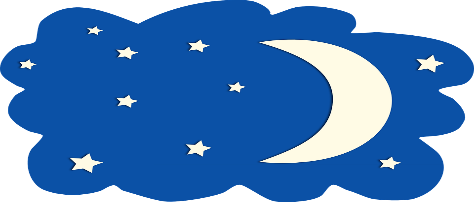 Whiti mai, whiti mai                                    Whiti mai te Rā                                      Whiti mai, whiti mai                                       Whiti mai te Rā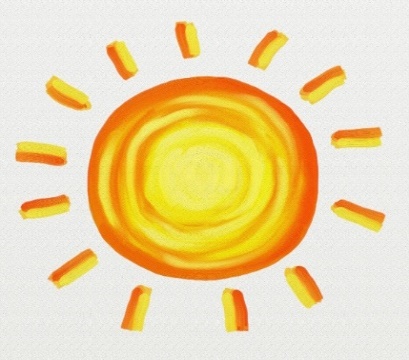 Composed by Mama Mate Taitua,  Puriri Whakamaru ki Te Awakairangi (141) Nga Ahua O Te Rangi (Whiti Mai Te Ra) - YouTube